かん電池２このつなぎ方を変えて自動車を走らせるかん電池２このつなぎ方を変えて，自動車の走る速さをくらべてみましょう。かん電池２こをどのようにつなぐと自動車は速く走るでしょうか。自分の考えたつなぎ方を下の図にかきましょう。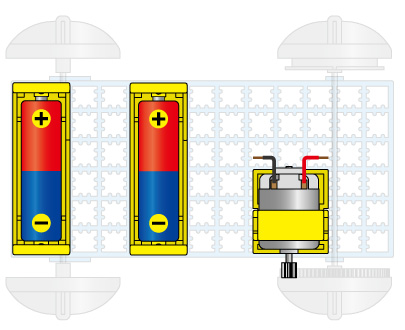 ※かん電池１このときより速く走ると思うつなぎ方には，「予想」のところに◎印をつけます。〇 かん電池１こより速く走るつなぎ方〇 かん電池１ことあまり速さの変わらないつなぎ方かん電池の＋極と，別のかん電池の－極をつなぐつなぎ方を（　　　　　　）つなぎという。また，かん電池の＋極どうしと－極どうしをまとめてつなぐつなぎ方を（　　　　　　）つなぎという。２このかん電池を（　　　　　　）につなぐと，自動車は速く走る。また，２このかん電池を（　　　　　　）につなぐと，かん電池１このときと変わらない速さで走る。